PSHEEKeeping safe onlineLearning Objective s: What is sextingWhat are the consequences of sexting?What to do before sending a text.Task Click on the link below (Go to this Sway) and answer the following questions:1. Read the definition of sexting, can you think of any scenarios when this might happen? 2. Read the question and answer it, do you believe a boyfriend or girlfriend sending an explicit picture of themselves to their partner is dangerous? Why?3. Fill in the table below with your thoughts about what the possible consequences could be from sexting:4. Watch the film and answer the following questions:Why did Katie send Dan pictures?How did others find out about the pictures?Why did Katie send Dans pictures to everyone?How did this make Dan feel?Who was Dan worried might see the pictures of him?What should Katie have text Dan when he asked her to send pictures?5. Read sexting facts and answer the following question:Who did the most sexting texts come from?What was the most common method of receiving an image?6. Click on the childline link, read the web page and answer the following questions: What are the questions you should consider before sending an image? Why?Is sexting against the law?What is the law?7. What must you do before you send a text?8. Click on the final links, these are websites where you can get help and advice should you need it.When completed please email the work to your teacher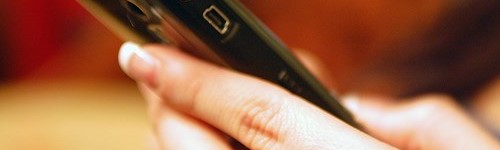 SextingSexting is when someone sends or receives a sexually explicit text, image or video on their mobile phone, usually in a text message.EmotionalLegalSocial